Useful P.E. Websites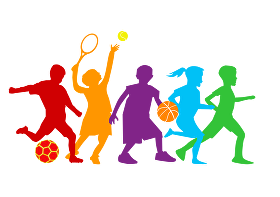 Jumpstart Jonny 9amhttps://www.jumpstartjonny.co.uk/homeJoe Wicks – The Coach TV 9am https://www.youtube.com/channel/UCAxW1XT0iEJo0TYlRfn6rYQOti Mabuse – Kids Dance Class 11.30am https://www.youtube.com/channel/UC58aowNEXHHnflR_5YTtP4gDance with Darcey Bussell  1.30pmhttps://www.facebook.com/diversedancemix/Cosmic Kids Yogahttps://www.youtube.com/user/CosmicKidsYogaGo Noodle (Free to register for families)https://app.gonoodle.com/login